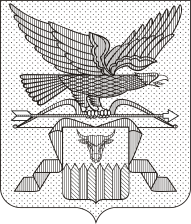 МИНИСТЕРСТВО ПРИРОДНЫХ РЕСУРСОВ ЗАБАЙКАЛЬСКОГО КРАЯПРИКАЗг. ЧитаО внесении изменений в Административный регламент Министерства природных ресурсов Забайкальского края по предоставлению государственной услуги по согласованию мероприятий по уменьшению выбросов загрязняющих веществ в атмосферный воздух в периоды неблагоприятных метеорологических условийВ целях приведения нормативной правовой базы Забайкальского края в соответствие с действующим законодательством, учитывая экспертное заключение Управления Министерства юстиции Российской Федерации по Забайкальскому краю от 20 февраля 2021 года № 75/02-811, протест Читинской межрайонной природоохранной прокуратуры от 26 февраля 2021 года № 07-20б-2021, приказываю:Утвердить прилагаемые изменения, которые вносятся в Административный регламент Министерства природных ресурсов Забайкальского края по предоставлению государственной услуги по согласованию мероприятий по уменьшению выбросов загрязняющих веществ в атмосферный воздух в периоды неблагоприятных метеорологических условий, утвержденный приказом Министерства природных ресурсов Забайкальского края от 23 июня 2016 года № 15-н/п (с изменениями, внесенными приказами Министерства природных ресурсов Забайкальского края от 10 апреля 2017 года № 4-н/п, от 18 декабря 2017 года № 49-н/п, от 10 августа 2018 года № 52-н/п, от 10 марта 2020 года № 1-н/п, от 28 марта 2021 года № 3-н/п).Опубликовать настоящий приказ на сайте в информационно-телекоммуникационной сети «Интернет» «Официальный интернет-портал правовой информации исполнительных органов государственной власти Забайкальского края» (http://право.забайкальскийкрай.рф).ИЗМЕНЕНИЯ,которые вносятся в Административный регламент Министерства природных ресурсов Забайкальского края по предоставлению государственной услуги по согласованию мероприятий по уменьшению выбросов загрязняющих веществ в атмосферный воздух в периоды неблагоприятных метеорологических условий, утвержденный приказом Министерства природных ресурсов Забайкальского края от 23 июня 2016 года № 15-н/п1. Подраздел 2.8 «Запрет на требование от заявителя избыточных документов и информации для осуществления избыточных действий» изложить в следующей редакции:«Запрещается требовать от заявителя:а) представления документов и информации или осуществления действий, представление или осуществление которых не предусмотрено нормативными правовыми актами, регулирующими отношения, возникающие в связи с предоставлением государственной услуги;б) представления документов и информации, которые в соответствии с нормативными правовыми актами Российской Федерации, нормативными правовыми актами Забайкальского края находятся в распоряжении Минприроды Забайкальского края, иных государственных органов, органов местного самоуправления и (или) подведомственных государственным органам и органам местного самоуправления организаций, участвующих в предоставлении государственных или муниципальных услуг, за исключением документов, указанных в части 6 статьи 7 Федерального закона от 27 июля 2010 года № 210-ФЗ «Об организации предоставления государственных и муниципальных услуг»;в) осуществления действий, в том числе согласований, необходимых для получения государственных и муниципальных услуг и связанных с обращением в иные государственные органы, органы местного самоуправления, организации, за исключением получения услуг и получения документов и информации, предоставляемых в результате предоставления таких услуг, включенных в перечни, указанные в части 1 статьи 9 Федерального закона от 27 июля 2010 года № 210-ФЗ «Об организации предоставления государственных и муниципальных услуг»;г) представления документов и информации, отсутствие и (или) недостоверность которых не указывались при первоначальном отказе в приеме документов, необходимых для предоставления государственной услуги, либо в предоставлении государственной услуги, за исключением следующих случаев:изменение требований нормативных правовых актов, касающихся предоставления государственной услуги, после первоначальной подачи заявления о предоставлении государственной услуги;наличие ошибок в заявлении о предоставлении государственной услуги и документах, поданных заявителем после первоначального отказа в приеме документов, необходимых для предоставления государственной услуги, либо в предоставлении государственной услуги и не включенных в представленный ранее комплект документов;истечение срока действия документов или изменение информации после первоначального отказа в приеме документов, необходимых для предоставления государственной услуги, либо в предоставлении государственной услуги;выявление документально подтвержденного факта (признаков) ошибочного или противоправного действия (бездействия) должностного лица Минприроды Забайкальского края при первоначальном отказе в приеме документов, необходимых для предоставления государственной услуги, либо в предоставлении государственной услуги, о чем в письменном виде за подписью руководителя Минприроды Забайкальского края уведомляется заявитель, а также приносятся извинения за доставленные неудобства.».2. Приложение № 1 изложить в следующей редакции: «Приложение № 1к Административному регламенту Министерстваприродных ресурсов Забайкальского краяпо предоставлению государственной услуги по согласованиюмероприятий по уменьшению выбросов загрязняющих веществв атмосферный воздух в периоды неблагоприятныхметеорологических условийФОРМА3. Приложение № 2 изложить в следующей редакции:«Приложение № 2к Административному регламенту Министерстваприродных ресурсов Забайкальского краяпо предоставлению государственной услуги по согласованиюмероприятий по уменьшению выбросов загрязняющих веществв атмосферный воздух в периоды неблагоприятныхметеорологических условийМЕРОПРИЯТИЯПО УМЕНЬШЕНИЮ ВЫБРОСОВ В ПЕРИОД НЕБЛАГОПРИЯТНЫХМЕТЕОРОЛОГИЧЕСКИХ УСЛОВИЙТитульный листМероприятия по уменьшению выбросов в период неблагоприятныхметеорологических условий(наименование юридического лица, Ф.И.О. индивидуальногопредпринимателя)Представитель от предприятия, ответственный за проведение мероприятий _______________ / Фамилия, инициалы /Телефон ____________»._______________Министр природных ресурсов Забайкальского краяС.И. НемковУТВЕРЖДЕНЫприказом Министерства природных ресурсов Забайкальского края
от «____»_________ 2021 года № ___Реквизиты заявителя(угловой штамп, если имеется)Реквизиты заявителя(угловой штамп, если имеется)РуководителюМинистерства природных ресурсов Забайкальского края______________________________(Ф.И.О. руководителя Министерства природных ресурсов Забайкальского края)РуководителюМинистерства природных ресурсов Забайкальского края______________________________(Ф.И.О. руководителя Министерства природных ресурсов Забайкальского края)ЗАЯВЛЕНИЕПрошу согласовать мероприятия по уменьшению выбросов загрязняющих веществ в атмосферный воздух в периоды неблагоприятных метеорологических условий.Сведения о заявителе:Для юридического лица:1. Полное и (если имеется) сокращенное наименование, в том числе фирменное наименование, юридического лица, организационно-правовая форма _____________________________________________________________________________________________________________________________.2. Почтовый и юридический адрес ____________________________________________________________________________________________.3. Государственный регистрационный номер записи о создании юридического лица и данные документа, подтверждающего факт внесения сведений о юридическом лице в Единый государственный реестр юридических лиц ______________________________________.4. Идентификационный номер налогоплательщика (ИНН) __________.5. Должность, фамилия, имя, отчество (при наличии) руководителя (полностью) __________________________________________________.6. Адрес нахождения отдельной производственной территории ____________________________________________________________________.7. Фамилия, имя, отчество (при наличии), должность и контактный телефон ответственного лица, занимающегося вопросами охраны окружающей среды _________________________.Для индивидуального предпринимателя: 1. Фамилия, имя и отчество (при наличии) индивидуального предпринимателя (полностью) ___________________________________.2. Основной государственный регистрационный номер записи о государственной регистрации индивидуального предпринимателя и данные документа, подтверждающего факт внесения сведений об индивидуальном предпринимателе в Единый государственный реестр индивидуальных предпринимателей ______________________________.3. Идентификационный номер налогоплательщика (ИНН) __________.4. Согласие на обработку персональных данных в установленной форме (прилагается).5. Адрес нахождения отдельной производственной территории ____________________________________________________________________.6. Фамилия, имя, отчество (при наличии), должность и контактный телефон ответственного лица, занимающегося вопросами охраны окружающей среды _________________________________________________________________________________________________________.Приложение: пакет документов в соответствии с пунктом 2.6.1 Регламента на _____ л., в т.ч.:_____________________________________________________________________________________________________________________________________________________________________________________________________________________________________________________________________________________________________________________________________________________________________________________________________________________________________________________________________________________________________________________________________________________________________________________________________________________________________________________________________________________________________________________________________________________________________________________________________________________________________________________________________________________________________________________________________________________________________________________________________________________________________________________________________________________________________________________________________________________________________________.Достоверность и полноту информации, представленной в заявлении и прилагаемых документах, подтверждаю.ЗАЯВЛЕНИЕПрошу согласовать мероприятия по уменьшению выбросов загрязняющих веществ в атмосферный воздух в периоды неблагоприятных метеорологических условий.Сведения о заявителе:Для юридического лица:1. Полное и (если имеется) сокращенное наименование, в том числе фирменное наименование, юридического лица, организационно-правовая форма _____________________________________________________________________________________________________________________________.2. Почтовый и юридический адрес ____________________________________________________________________________________________.3. Государственный регистрационный номер записи о создании юридического лица и данные документа, подтверждающего факт внесения сведений о юридическом лице в Единый государственный реестр юридических лиц ______________________________________.4. Идентификационный номер налогоплательщика (ИНН) __________.5. Должность, фамилия, имя, отчество (при наличии) руководителя (полностью) __________________________________________________.6. Адрес нахождения отдельной производственной территории ____________________________________________________________________.7. Фамилия, имя, отчество (при наличии), должность и контактный телефон ответственного лица, занимающегося вопросами охраны окружающей среды _________________________.Для индивидуального предпринимателя: 1. Фамилия, имя и отчество (при наличии) индивидуального предпринимателя (полностью) ___________________________________.2. Основной государственный регистрационный номер записи о государственной регистрации индивидуального предпринимателя и данные документа, подтверждающего факт внесения сведений об индивидуальном предпринимателе в Единый государственный реестр индивидуальных предпринимателей ______________________________.3. Идентификационный номер налогоплательщика (ИНН) __________.4. Согласие на обработку персональных данных в установленной форме (прилагается).5. Адрес нахождения отдельной производственной территории ____________________________________________________________________.6. Фамилия, имя, отчество (при наличии), должность и контактный телефон ответственного лица, занимающегося вопросами охраны окружающей среды _________________________________________________________________________________________________________.Приложение: пакет документов в соответствии с пунктом 2.6.1 Регламента на _____ л., в т.ч.:_____________________________________________________________________________________________________________________________________________________________________________________________________________________________________________________________________________________________________________________________________________________________________________________________________________________________________________________________________________________________________________________________________________________________________________________________________________________________________________________________________________________________________________________________________________________________________________________________________________________________________________________________________________________________________________________________________________________________________________________________________________________________________________________________________________________________________________________________________________________________________________.Достоверность и полноту информации, представленной в заявлении и прилагаемых документах, подтверждаю.ЗАЯВЛЕНИЕПрошу согласовать мероприятия по уменьшению выбросов загрязняющих веществ в атмосферный воздух в периоды неблагоприятных метеорологических условий.Сведения о заявителе:Для юридического лица:1. Полное и (если имеется) сокращенное наименование, в том числе фирменное наименование, юридического лица, организационно-правовая форма _____________________________________________________________________________________________________________________________.2. Почтовый и юридический адрес ____________________________________________________________________________________________.3. Государственный регистрационный номер записи о создании юридического лица и данные документа, подтверждающего факт внесения сведений о юридическом лице в Единый государственный реестр юридических лиц ______________________________________.4. Идентификационный номер налогоплательщика (ИНН) __________.5. Должность, фамилия, имя, отчество (при наличии) руководителя (полностью) __________________________________________________.6. Адрес нахождения отдельной производственной территории ____________________________________________________________________.7. Фамилия, имя, отчество (при наличии), должность и контактный телефон ответственного лица, занимающегося вопросами охраны окружающей среды _________________________.Для индивидуального предпринимателя: 1. Фамилия, имя и отчество (при наличии) индивидуального предпринимателя (полностью) ___________________________________.2. Основной государственный регистрационный номер записи о государственной регистрации индивидуального предпринимателя и данные документа, подтверждающего факт внесения сведений об индивидуальном предпринимателе в Единый государственный реестр индивидуальных предпринимателей ______________________________.3. Идентификационный номер налогоплательщика (ИНН) __________.4. Согласие на обработку персональных данных в установленной форме (прилагается).5. Адрес нахождения отдельной производственной территории ____________________________________________________________________.6. Фамилия, имя, отчество (при наличии), должность и контактный телефон ответственного лица, занимающегося вопросами охраны окружающей среды _________________________________________________________________________________________________________.Приложение: пакет документов в соответствии с пунктом 2.6.1 Регламента на _____ л., в т.ч.:_____________________________________________________________________________________________________________________________________________________________________________________________________________________________________________________________________________________________________________________________________________________________________________________________________________________________________________________________________________________________________________________________________________________________________________________________________________________________________________________________________________________________________________________________________________________________________________________________________________________________________________________________________________________________________________________________________________________________________________________________________________________________________________________________________________________________________________________________________________________________________________.Достоверность и полноту информации, представленной в заявлении и прилагаемых документах, подтверждаю.ЗАЯВЛЕНИЕПрошу согласовать мероприятия по уменьшению выбросов загрязняющих веществ в атмосферный воздух в периоды неблагоприятных метеорологических условий.Сведения о заявителе:Для юридического лица:1. Полное и (если имеется) сокращенное наименование, в том числе фирменное наименование, юридического лица, организационно-правовая форма _____________________________________________________________________________________________________________________________.2. Почтовый и юридический адрес ____________________________________________________________________________________________.3. Государственный регистрационный номер записи о создании юридического лица и данные документа, подтверждающего факт внесения сведений о юридическом лице в Единый государственный реестр юридических лиц ______________________________________.4. Идентификационный номер налогоплательщика (ИНН) __________.5. Должность, фамилия, имя, отчество (при наличии) руководителя (полностью) __________________________________________________.6. Адрес нахождения отдельной производственной территории ____________________________________________________________________.7. Фамилия, имя, отчество (при наличии), должность и контактный телефон ответственного лица, занимающегося вопросами охраны окружающей среды _________________________.Для индивидуального предпринимателя: 1. Фамилия, имя и отчество (при наличии) индивидуального предпринимателя (полностью) ___________________________________.2. Основной государственный регистрационный номер записи о государственной регистрации индивидуального предпринимателя и данные документа, подтверждающего факт внесения сведений об индивидуальном предпринимателе в Единый государственный реестр индивидуальных предпринимателей ______________________________.3. Идентификационный номер налогоплательщика (ИНН) __________.4. Согласие на обработку персональных данных в установленной форме (прилагается).5. Адрес нахождения отдельной производственной территории ____________________________________________________________________.6. Фамилия, имя, отчество (при наличии), должность и контактный телефон ответственного лица, занимающегося вопросами охраны окружающей среды _________________________________________________________________________________________________________.Приложение: пакет документов в соответствии с пунктом 2.6.1 Регламента на _____ л., в т.ч.:_____________________________________________________________________________________________________________________________________________________________________________________________________________________________________________________________________________________________________________________________________________________________________________________________________________________________________________________________________________________________________________________________________________________________________________________________________________________________________________________________________________________________________________________________________________________________________________________________________________________________________________________________________________________________________________________________________________________________________________________________________________________________________________________________________________________________________________________________________________________________________________.Достоверность и полноту информации, представленной в заявлении и прилагаемых документах, подтверждаю.Руководитель организации,индивидуальный предпринимательРуководитель организации,индивидуальный предприниматель__________(подпись)/__________________/(фамилия, инициалы)"____" _________ 20__ г."____" _________ 20__ г.Исполнитель ___________________Телефон _______________________Исполнитель ___________________Телефон _______________________Документы приняты:Дата: "____" ________ 202__ г.Документы приняты:Дата: "____" ________ 202__ г.Документы сданы:Дата: "____" _______ 202__ г.Документы сданы:Дата: "____" _______ 202__ г.__________(подпись)/__________________/(фамилия, инициалы)__________(подпись)/________________/».(фамилия, инициалы)УТВЕРЖДАЮРуководитель______________________________(наименование юридического лица; фамилия, имя, отчество (при наличии) индивидуального предпринимателя)________________________фамилия, имя, отчество (при наличии)"__" _________ 20__ г.М.П.СОГЛАСОВАНОРуководитель Министерства природных ресурсов Забайкальского края______________________________________(фамилия, инициалы) руководителя Министерства природных ресурсов Забайкальского края)"__" _________ 20__ г.М.П.№НаименованиеНаименованиеНаименованиеНаименованиеНаименованиеВыбросВыбросВыброс№Режим работы в период НМУЦех, участокНомер источника на карте-схеме предприятиямероприятиязагрязняющие вещества, выброс которых сокращаетсяВ обычных условияхПри выполнении мероприятийУменьшение выбросов (%)1 режим2 режим3 режим